ΔΗΜΟΚΡΙΤΕΙΟ ΠΑΝΕΠΙΣΤΗΜΙΟ ΘΡΑΚΗΣ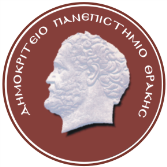 Πολυτεχνική Σχολή ΞάνθηςΤμήμα Πολιτικών Μηχανικών Τομέας Επιστήμης των Δομικών ΚατασκευώνΕργαστήριο Δομικών ΥλικώνΜάθημα: Νόμος ενυδατώσεως των τσιμέντων – Εκτίμηση Αντοχής Σκυροδέματος στο ΈργοΔιδάσκοντες: Σίδερης Κ., Καθηγητής & Ταστάνη Σ., Επίκουρη Καθηγήτρια	Στον επόμενο Πίνακα 1  παρουσιάζονται οι αναλογίες μείξεως  τεσσάρων συμβατικών και τεσσάρων αυτοσυμπυκνούμενων σκυροδεμάτων.Πίνακας 1: Αναλογίες μείξεως συμβατικών και αυτοσυμπυκνούμενων σκυροδεμάτωνΣτον ακόλουθο Πίνακα 2 παρουσιάζονται οι εξισώσεις ενυδατώσεως των παρασκευασθέντων μειγμάτων:Πίνακας 2: Εξισώσεις ενυδατώσεως αυτοσυμπυκνούμενων (ΑΣΣ) και συμβατικών (ΣΣ) σκυροδεμάτων με τσιμέντο CEM II 42.5N.α) Να υπολογίσετε τις θλιπτικές αντοχές όλων των μειγμάτων στις ηλικίες των 6 μηνών, 1,2,5, 10 και 15 ετών (180, 365, 730, 1825, 3650 και 5475 ημέρες). Να υπολογίσετε τους συντελεστές ενυδατώσεως στις ανωτέρω ηλικίες, όπου α(t) = fcalc, (t) / fcalc,(5475) . Να σχεδιάσετε τις καμπύλες εξέλιξης της θλιπτικής αντοχής όλων των μειγμάτων σε σχέση με το χρόνο.β)  Σύμφωνα με fib-MC2010 η αντοχή του σκυροδέματος σε μία ηλικία t προσδιορίζεται από την ακόλουθη σχέση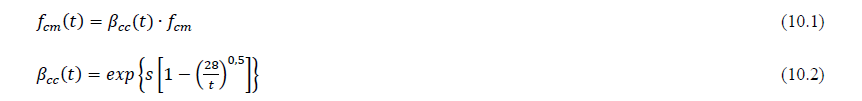 Όπου fcm(t) είναι η μέση τιμή της θλιπτικής αντοχής του σκυροδέματος στην ηλικία tfcm    είναι η μέση τιμή της θλιπτικής αντοχής του σκυροδέματος στην ηλικία των 28 ημερών σύμφωνα με τόν ακόλουθο τύπο:fcm = fck + Δfκαι Δf = 8MPas είναι συντελεστής που εξαρτάται από τον τύπο του τσιμέντου και την κατηγορία του σκυροδέματος σύμφωνα με τον ακόλουθο Πίνακα 1: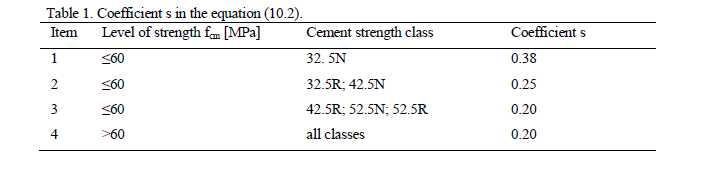 Σας ζητείταιΝα υπολογίσετε τις αντοχές των σκυροδεμάτων στις ηλικίες των 1, 2,  10 και των 15 ετών καιΝα συγκρίνετε τις αντοχές που υπολογίστηκαν κατά fib με τις αντοχές του μοντέλου της εξίσωσης ενυδατώσεως που υπολογίστηκαν στις ίδιες ηλικίες ανωτέρω.WednesdayΣΣ-C20/25 ΣΣ-C25/30 ΣΣ-C30/37 ΣΣ-C35/45 ΑΣΣ-C20/25 ΑΣΣ-C25/30ΑΣΣ-C30/37ΑΣΣ-C35/45 Τσιμέντο (IIΑ/Μ42.5N)280325370430Τσιμέντο (IIΑ/Μ42.5N)301,6336374435Πυριτική παιπάλη---20Πυριτική παιπάλη---20Άμμος ασβ.θραυστή1022940870805ΦίλλερΑσβ.184,2136104100Γαρμπίλι880927955940Άμμος πυρι.----Νερό186183185185Άμμος ασβ.861,6916898808Ν/Υδρ. υλικ0,660,560,500,41Γαρμπίλι800800800800Υπερ/τής1%1%1,1%1,1%Νερό186,8173,6180,6192,2Κάθιση19192020Ν/Υδρ. υλικ0,620,520,480,42fc,28 (Mpa)29,33652,756,7Υπερ/τής1,27%1,63%1,88%1,51%Εξάπλωση (cm)75,575,57776L-Box (H2/H1)0,920,880,880,86V-funnel (sec)6,510,51013,16J-ring (cm)0,050,050,050,05fc,28 (Mpa)35,848,35055,3ΑΣΣ-C20/25 Αfc(calc) = 43.9982 – 40.6362*t-0.424,    r = 0.980979, s = 2,111445,   t≥2ΑΣΣ-C25/30 fc(calc) =61,0937 – 57,6024*t-0.381,     r = 0.9959. s = 1,554476,       t≥2ΑΣΣ-C30/37 fc(calc) =144.0134 – 127.9438*t-0.087, r =0.999207. s =0.691645 ,    t≥2ΑΣΣ-C35/45 fc(calc) =87,4010 – 66,9769*t-0.238,     r =0.995709. s =1.421161,     t≥2ΣΣ-C20/25 fc(calc) = 33,2357 – 27,6425*t-0.422,    r = 0.986239, s = 1,213672,   t≥2ΣΣ-C25/30 fc(calc) = 38,1373 – 15,88879*t-0.422,  r = 0.975240. s = 1,588879,   t≥2ΣΣ-C30/37 fc(calc) = 65,4272 – 61,6919*t-0.422,    r =0.997443. s =1,331999,     t≥2ΣΣ-C35/45 fc(calc) = 77,2356 – 57,7096*t-0.238,     r =0.993134. s =1.774112,    t≥2